Обработка изделий: Кромки фанеры закруглены и шлифованы, окрашены. Для окраски элементов из влагостойкой фанеры применяется водно-дисперсионное покрытие, устойчивое к атмосферному и химическому воздействию. На фанерных элементах нанесено стилизованное изображение износостойкими красками на UV-принтере. Финишное покрытие - водно-дисперсионный лак с добавлением биоцидной добавки НАНОСЕРЕБРО.Изделия из металла имеют плавные радиусы закругления и тщательную обработку швов. Для покрытия изделий из стали используется экологически чистое, обладающее хорошей устойчивостью к старению в атмосферных условиях, стабильностью цвета антикоррозийное, выдерживающее широкий диапазон температур, двойное порошковое окрашивание.В целях безопасности все отдельно выступающие детали и резьбовые соединения закрыты пластиковыми колпачками, края болтов закрыты пластиковыми заглушками.Закладные детали опорных стоек – двойное порошковое окрашивание.Соответствие стандартам: Все изделия ТМ СКИФ спроектированы и изготовлены согласно национальному стандарту РФ, а именно ГОСТ Р52169-2012, ГОСТ Р52168-2012.Оборудование изготовлено по чертежам и техническим условиям изготовителя и соответствует требованиям ТР ЕАЭС 042/2017.Паспорт на изделие: на русском языке, согласно ГОСТ Р 52301-2013, раздел 5.Гарантийный срок на изделия 12 месяцевНазначенный срок службы 10 лет.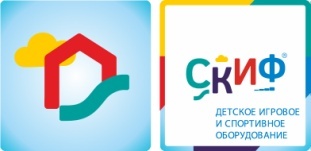 СК 2.01.05 Спортивная серияСК 2.01.05 Спортивная серияСК 2.01.05 Спортивная серияКомплектацияКомплектацияКомплектацияКол-воЕдиница измеренияОбласть применения:Спортивные комплексы предназначены для детей от 6 до14 лет и выполняют следующие функции:Создают условия, обеспечивающие физическое развитие ребенка, развивающие координацию движений, преодоление страха высоты, ловкость и смелость, чувство коллективизма в массовых играх.1Большая шведская стенкаВыполнена из трёх клеёных брусьев не более 100х100 мм высота 2500 мм. Представляет собой две шведские стенки расположенных под углом 90 градусов, каждая состоит из 7 металлических перемычек длинной 800 мм и шагом 300 мм между ними, сверху две стенки крепятся металлической перекладиной длиной 1240 мм,  которая в свою очередь является турником.1шт.2Решетка для лазанияРешетка выполнена из труб диаметром 32, 27 мм, размером 2000х1800 мм, шаг перекладин 300 мм, окрашена порошковой краской в зеленый цвет1шт.3Вертикальный шест со спиральюВыполнен из металлической трубы диаметр 32 мм, имеет плавные радиусы и тщательную обработку швов, металл покрыт порошковой краской в красный цвет. Высота 2400 мм, диаметр спирали 750 мм. Крепится к брусьям башни1шт.4СкалолазСкалолаз состоит из щита  из влагостойкой фанеры, толщиной 18 мм, размер 1000х1000 мм, с прорезями, окрашен в зеленый цвет1шт.5Башня Выполнена из четырёх клеёных брусьев не более 100х100 мм, высота 2500 мм; пол из ламинированной  фанеры, с антискользящим покрытием 1000х1000 мм толщиной 18мм, отметка пола башни от планировочной отм  площадки 1200 мм, борт выполнен из щита с отверстием (размеры 1000х1000х18 мм) к верхней части столбов крепится щит баскетбольный.1шт.6Баскетбольный щит с колцьомЩит из влагостойкой фанеры, толщиной 18 мм, размер 1000х900 мм. На щите, окрашенном в синий и белый цвет, закреплено баскетбольное кольцо, выполненное из арматуры диаметром 16 мм, внутренний диаметр кольца-450 мм. Кольцо окрашено в красный цвет1шт.8Габариты (ДхШхВ), мм3260х4010х25003260х4010х25003260х4010х25009Зона безопасности, мм 6260х70106260х70106260х7010